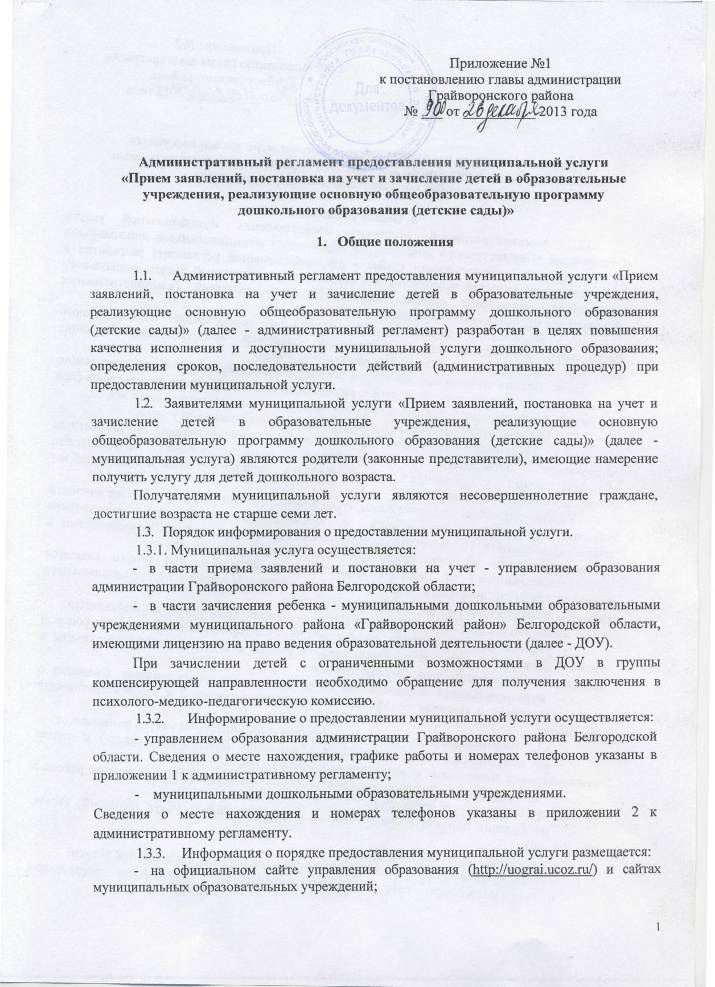 -	на официальном сайте органов местного самоуправления Грайворонского района в сети Интернет (http://www.graivoron.ru/);на Едином портале государственных и муниципальных услуг (функций) (www.gosuslugi.ru);в средствах массовой информации;на информационных стендах в местах предоставления муниципальной услуги; и предоставляется непосредственно сотрудниками управления образования администрации Грайворонского района и дошкольных образовательных учреждений района.1.3.4.	Заявитель имеет право на получение информации по вопросам предоставления муниципальной услуги, в том числе о ходе предоставления муниципальной услуги.Основными требованиями к информированию граждан о порядке предоставления муниципальной услуги являются достоверность предоставляемой информации, четкость в изложении информации, полнота информирования.Информирование граждан о порядке предоставления муниципальной услуги обеспечивается сотрудниками управления образования и дошкольных образовательных учреждений Грайворонского района непосредственно на личном приеме, а также по телефону или на официальном сайте управления образования.При общении с гражданами (по телефону или лично) ответственные специалисты должны корректно и внимательно относиться к гражданам, не унижая их чести и достоинства. Устное информирование о порядке предоставления муниципальной услуги должно проводиться с использованием официально - делового стиля речи.Информация о предоставлении муниципальной услуги должна содержать сведения:-	о действиях родителей (законных представителей) для получения муниципальной услуги;о порядке предоставления муниципальной услуги;о перечне документов для предоставления муниципальной услуги;- о должностных лицах, ответственных за предоставление муниципальной услуги на разных этапах;о графике приема заявителей муниципальной услуги;об основаниях для отказа в предоставлении муниципальной услуги;-	о порядке обжалования действий (бездействия) должностных лиц, предоставляющих муниципальную услугу.1.3.5.	Места получения информации о предоставлении муниципальной услуги оборудуются информационными стендами, на которых размещается следующая информация:-	номера телефонов, графики личного приема граждан уполномоченными должностными лицами;-	извлечения из нормативных правовых актов, содержащих нормы, регулирующие порядок предоставления муниципальной услуги;-	перечень документов, необходимых для предоставления муниципальной услуги;-	образцы оформления документов, необходимых для предоставления муниципальной услуги;-	основания для прекращения, приостановления или отказа в предоставлении муниципальной услуги;-	порядок обжалования решений и действий (бездействия) органа, предоставляющего муниципальную услугу, а также должностных лиц;-	наименование, адрес и телефон вышестоящего органа.1.3.6.	Консультации (справки) по вопросам предоставления муниципальной услуги даются специалистами отдела дошкольного образования управления образования или работниками дошкольных образовательных учреждений в приемные дни лично или по телефону.При устном обращении специалист, осуществляющий прием и консультирование, в пределах своей компетенции дает ответ самостоятельно.При невозможности самостоятельно ответить на поставленные вопросы, либо если подготовка ответа требует продолжительного (дополнительного) времени, специалист предлагает заявителю один из четырех вариантов дальнейших действий:1)	переадресовать данный звонок на другое должностное лицо или сообщить телефонный номер, по которому можно получить необходимую информацию;изложить суть обращения в письменной форме;назначить другое удобное для заявителя время для консультации (в часы, определенные для приема граждан);4)	дать консультацию в трехдневный срок по контактному телефону, указанному заявителем.2. Стандарт предоставления муниципальной услугиНаименование услуги - муниципальная услуга «Прием заявлений, постановка на учет и зачисление детей в образовательные учреждения, реализующие основную общеобразовательную программу дошкольного образования (детские сады)».Муниципальная услуга осуществляется:-	в части приема заявлений и постановки на учет – управлением образования  администрации Грайворонского района;-	в части зачисления ребенка - муниципальными дошкольными образовательными учреждениями Грайворонского района, имеющими лицензию на право ведения образовательной деятельности.2.3.	Результатами рассмотрения обращения заявителя о предоставлении муниципальной услуги являются:-	постановка на очередь для зачисления ребенка в ДОУ;- зачисление в ДОУ, осуществляющее реализацию основной общеобразовательной программы дошкольного образования;зачисление в группы кратковременного пребывания дошкольных образовательных учреждений;обоснованный отказ в предоставлении муниципальной услуги, либо указание на возможность получения муниципальной услуги в ходе дальнейшего комплектования ДОУ.2.4.	Срок предоставления муниципальной услуги зависит от возраста поступления ребенка в дошкольное образовательное учреждение.2.5.	Предоставление муниципальной услуги осуществляется в соответствии со следующими нормативными правовыми актами:-	Конвенцией о правах ребенка, одобренной Генеральной Ассамблеей ООН 20 ноября 1989 года (одобрена Генеральной Ассамблеей ООН 20.11.1989);-	Конституцией Российской Федерации, принятой всенародным голосованием 12.12.1993 года (официальный текст опубликован в издании «Российская газета», № 7, 21.02.2009);Федеральным законом от 06 октября 2003 года № 131-ФЗ «Об общих принципах организации местного самоуправления в Российской Федерации» (первоначальный текст опубликован в издании «Российская газета, № 202, 08.10.2003);Федеральным законом от 27.07.2010 года № 210-ФЗ «Об организации предоставления государственных и муниципальных услуг» (первоначальный текст опубликован в издании «Российская газета», № 168, 30.07.2010);Законом Российской Федерации от 29.12.2012 года №273 «Об образовании в РФ»; -	Постановлением Главного государственного санитарного врача Российской Федерации от 22 июля 2010 года № 91 «О введении в действие санитарно-эпидемиологических правил и нормативов. СанПиН 2.4.1.2660 – 10 (первоначальный текст опубликован в издании «Российская газета», № 201, 08.09.2010);Приказом Министерства образования и науки Российской Федерации от 27 октября 2011 года № 2562 «Об утверждении Типового положения о дошкольном образовательном учреждении» (первоначальный текст опубликован в издании «Российская газета», № 15, 26.01.2012);Решением Муниципального совета Грайворонского района от 1 июля 2009 года №116 «О внесении изменений и дополнений в решение Совета депутатов Грайворонского района от 28 марта 2007 года №179 «О Положении об организации предоставления общедоступного дошкольного образования в муниципальном образовании «Грайворонский район» (в редакции от 28 ноября 2008 года №70».2.6.	Регистрация детей в электронной базе данных (постановка на очередь) осуществляется при предъявлении заявителем следующих документов:-	 заявления по форме, согласно приложению 3 к административному регламенту;паспорта;свидетельства о рождении ребенка;выписки из решения уполномоченного органа об установлении опеки (попечительства) над ребенком (для опекунов (попечителей));- документов, подтверждающих право на внеочередное или первоочередное предоставление места в дошкольном образовательном учреждении в соответствии с действующим законодательством.Дети, родители (законные представители) которых имеют право на внеочередное зачисление ребенка в учреждение:дети граждан, подвергшихся воздействию радиации вследствие катастрофы на Чернобыльской АЭС (Закон Российской Федерации от 15 мая . №1244-1 «О социальной защите граждан, подвергшихся воздействию радиации вследствие катастрофы на Чернобыльской АЭС»);дети граждан из подразделений особого риска, а также семей, потерявших кормильца из числа этих граждан (Постановление Верховного Совета Российской Федерации от 27 декабря . №2123-1);дети прокуроров (Федеральный закон от 17 января . №2202-1 «О прокуратуре Российской Федерации»);дети судей (Закон Российской Федерации от 26 июня . №3132-1 «О статусе судей в Российской Федерации»);дети сотрудников Следственного комитета Российской Федерации (Федеральный закон от 28 декабря . №403-Ф3 «О Следственном комитете Российской Федерации»),Дети, родители (законные представители) которых имеют право на первоочередное зачисление ребенка в учреждение:дети из многодетных семей (Указ Президента Российской Федерации от 5 мая . №431 «О мерах по социальной поддержке семей»);дети-инвалиды и дети, один из родителей которых является инвалидом (Указ Президента Российской Федерации от 2 октября . №1157 «О дополнительных мерах государственной поддержки инвалидов»);дети военнослужащих, проходящих военную службу по контракту, уволенных с военной службы при достижении ими предельного возраста пребывания на военной службе, состоянию здоровья или связи с организационно-штатными мероприятиями (Федеральный закон от 27 мая . №76-ФЗ «О статусе военнослужащих»);дети сотрудников полиции (Федеральный закон от 7 февраля . №3-Ф3 «О полиции»);дети сотрудника полиции, погибшего (умершего) вследствие увечья или иного повреждения здоровья, полученные в связи с выполнением служебных обязанностей (Федеральный закон от 7 февраля . №3-Ф3 «О полиции»);-	дети сотрудника полиции, умершего вследствие заболевания, полученного в период прохождения службы в полиции (Федеральный закон от 7 февраля . №3-Ф3 «О полиции»);-	дети гражданина Российской Федерации, уволенного со службы в полиции вследствие увечья или иного повреждения здоровья, полученных в связи с выполнением служебных обязанностей и исключивших возможность дальнейшего прохождения службы в полиции (Федеральный закон от 7 февраля 2011	г. №3-Ф3 «О полиции»);-	дети гражданина Российской Федерации, умершего в течение одного года после увольнения со службы в полиции вследствие увечья или иного повреждения здоровья, полученных в связи с выполнением служебных обязанностей, либо вследствие заболевания, полученного в период прохождения службы в полиции, исключивших возможность дальнейшего прохождения службы в полиции (Федеральный закон от 7 февраля . №3-
ФЗ «О полиции»);-	дети сотрудников органов внутренних дел, не являющихся сотрудниками полиции (Федеральный закон от 7 февраля . №3-Ф3 «О полиции»);-	дети сотрудников, имеющих специальные звания и проходящих службу в учреждениях и органах уголовно-исполнительной системы, федеральной противопожарной службе Государственной противопожарной службы, органах по контролю за оборотом наркотических средств и психотропных веществ и таможенных органах Российской Федерации (Федеральный закон от 30 декабря 2012	г. №283-Ф3 «О социальных гарантиях сотрудникам некоторых федеральных органов исполнительной власти и внесения изменений в отдельные законодательные акты Российской Федерации»);дети сотрудника, имевшего специальное звание и проходившего службу в учреждениях и органах уголовно-исполнительной системы, федеральной противопожарной службе Государственной противопожарной службы, органах по контролю за оборотом наркотических средств и психотропных веществ и таможенных органах Российской Федерации, погибшего (умершего) вследствие увечья или иного повреждения здоровья, полученных в связи с выполнением служебных обязанностей (Федеральный закон от 30 декабря . №283-Ф3 «О социальных гарантиях сотрудникам некоторых федеральных органов исполнительной власти и внесения изменений в отдельные законодательные акты Российской Федерации»);дети сотрудника, имевшего специальное звание и проходившего службу в учреждениях и органах уголовно-исполнительной системы, федеральной противопожарной службе Государственной противопожарной службы, органах по контролю за оборотом наркотических средств и психотропных веществ и таможенных органах Российской Федерации, умершего вследствие заболевания, полученного в период прохождения службы в учреждениях и органах (Федеральный закон от 30 декабря . №283-Ф3 «О социальных гарантиях сотрудникам некоторых федеральных органов исполнительной власти и внесения изменений в отдельные законодательные акты Российской Федерации»);дети гражданина Российской Федерации, имевшего специальное звание и проходившего службу в учреждениях и органах уголовно-исполнительной системы, федеральной противопожарной службе Государственной противопожарной службы, органах по контролю за оборотом наркотических средств и психотропных веществ и таможенных органах Российской Федерации, уволенного со службы в учреждениях и органах вследствие увечья или иного повреждения здоровья, полученных в связи с выполнением служебных обязанностей и исключивших возможность дальнейшего прохождения службы в учреждениях и органах (Федеральный закон от 30 декабря . №283-Ф3 «О социальных гарантиях сотрудникам некоторых федеральных органов исполнительной власти и внесения изменении в отдельные законодательные акты Российской Федерации»);дети гражданина Российской Федерации, имевшего специальное звание и проходившего службу в учреждениях и органах уголовно-исполнительной системы, федеральной противопожарной службе Государственной противопожарной службы, органах по контролю за оборотом наркотических средств и психотропных веществ и таможенных органах Российской Федерации, умершего в течение одного года после увольнения со службы в учреждениях и органах вследствие увечья или иного повреждения здоровья, полученных в связи с выполнением служебных обязанностей, либо вследствие заболевания, полученного в период прохождения службы в учреждениях и органах, исключивших возможность дальнейшего прохождения службы в учреждениях и органах (Федеральный закон от 30 декабря . №283-Ф3 «О социальных гарантиях сотрудникам некоторых федеральных органов исполнительной власти и внесения изменений в отдельные законодательные акты Российской Федерации»);дети одиноких матерей (в свидетельстве о рождении ребенка отсутствует запись об отце или предоставлена справка из органов записи актов гражданского состояния о том, что запись об отце внесена по указанию матери) (Поручение Президента Российской Федерации от 4 мая . Пр-1227).К компетенции органов местного самоуправления относится установление дополнительных льготных категории на муниципальном уровне.Внутри одной льготной категории (право на внеочередное или первоочередное зачисление ребенка в учреждение) заявления выстраиваются в соответствии с датой их подачи.2.7.	Исчерпывающий  перечень  документов  для  зачисления  ребенка в ДОУ:-	заявление о приеме по форме, согласно приложению 4 к административному регламенту;копия свидетельства о рождении ребенка и оригинал для сверки с копией;документы, удостоверяющие личность одного из родителей (законных представителей);сертификат (талон) (обязательство органа местного самоуправления о предоставлении ребенку с требуемой даты места в ДОУ (далее сертификат) с указанием стоимости услуги дошкольного образования в соответствии с нормативом, установленным в муниципальном районе. Родителям (законным представителям) детей, осуществившим постановку на учет на специально организованном общедоступном портале в сети Интернет, по электронной почте высылается электронная версия сертификата.Сертификат содержит информацию:о регистрационном номере заявления о постановке на учет;о контактных телефонах или сайте уполномоченного органа или организации, по которому родители (законные представители) могут узнать о продвижении очереди;о вариативных формах дошкольного образования, которые могут быть предоставлены ребенку временно начиная с желаемой даты начала посещения ДОУ в течение установленного времени при невозможности предоставить место в ДОУ (группах кратковременного пребывания) (Приложение 5).-	медицинское заключение о состоянии здоровья ребенка;-	заключение психолого-медико-педагогической комиссии (далее - ПМПК) для детей, принимаемых в группы комбинированной направленности.Указанные документы являются документами личного хранения и предоставляются заявителями самостоятельно.Документы для получения муниципальной услуги предоставляются единожды.Орган, предоставляющий муниципальную услугу не вправе требовать от заявителя представление документов и информации или осуществления действий, предоставление или осуществление, которых не предусмотрено нормативными правовыми актами, регулирующими предоставление муниципальной услуги, а также представление документов и информации, которые находятся в распоряжении органа, предоставляющего муниципальную услугу, иных государственных органов, органов местного самоуправления, организаций, участвующих в предоставлении государственных и муниципальных услуг, в соответствии с нормативными правовыми актами Российской Федерации, нормативными правовыми актами субъектов Российской Федерации, муниципальными правовыми актами.2.10.	Основанием для отказа в приеме в ДОУ является:обращение неправомочного лица;непредставление заявителем всех необходимых документов;-	 недостижение ребенком возраста, установленного для получателей муниципальной услуги;- отсутствие свободных мест в муниципальных дошкольных образовательных учреждениях района.В случае невозможности предоставления места из-за отсутствия свободных мест, место в дошкольном образовательном учреждении предоставляется при освобождении места или в ходе дальнейшего комплектования.2.11.	Перечень оснований для приостановления предоставления муниципальной услуги:личное обращение заявителя;представлен не полный пакет документов.Муниципальная услуга предоставляется на безвозмездной основе.Управлением образования администрации Грайворонского района осуществляется прием граждан по следующим вопросам: регистрация в электронной базе данных (постановка на очередь по предоставлению места в дошкольном образовательном учреждении); перевод детей в другое дошкольное образовательное учреждение, выдача сертификатов (талонов), оказание консультативной помощи.Максимальное ожидание в очереди при обращении за предоставлением муниципальной услуги не должно превышать 15 минут.С момента приема документов заявитель имеет право на получение сведений о ходе исполнения муниципальной услуги путем использования средств телефонной связи, личного посещения.Заявление о внесении в базу данных по предоставлению мест в дошкольных образовательных учреждениях Грайворонского района может быть:-	подано заявителем лично в управление образования администрации Грайворонского района в течение всего года, в рабочие дни по вторникам и четвергам, с 8-30 до 17-00, перерыв с 12-00 до 13-00;направлено в форме электронного документа на официальном сайте управления образования администрации Грайворонского района (http://uograi.ucoz.ru/);подано посредством электронного киоска (терминала).Результатом регистрации является выдача сертификата (талона) по форме, согласно приложению 5 к административному регламенту, с указанием предварительной даты явки в муниципальное дошкольное образовательное учреждение.Заявление о переводе ребенка в другое дошкольное образовательное учреждение также может быть направлено заявителем в форме электронного документа на официальном сайте управления образования администрации Грайворонского района (http://uograi.ucoz.ru/).2.14.	Для зачисления в муниципальное дошкольное образовательное учреждение родители (законные представители) ребенка лично предоставляют заведующему муниципальным дошкольным образовательным учреждением или уполномоченному лицу пакет документов, указанных в п. 2.7. административного регламента.Копии документов должны быть заверены в установленном порядке или могут заверяться заведующим муниципальным дошкольным образовательным учреждением при сличении их с оригиналом.Заявление о зачислении в муниципальное дошкольное образовательное учреждение заполняется ручным способом (чернилами или пастой синего или черного цвета) или машинописным способом.2.15.	Продолжительность приема гражданина у сотрудника ДОУ, осуществляющего прием документов, при подаче документов для получения муниципальной услуги не должна превышать 15 минут.Комплектование муниципальных дошкольных образовательных учреждений на новый учебный год производится в сроки с 1 июня до 1 сентября ежегодно; в остальное время производится доукомплектование дошкольных образовательных учреждений (в случае выбытия ребенка) в соответствии с установленными нормативами.2.16.	Вход в здание муниципального дошкольного образовательного учреждения оформлен вывеской с указанием основных реквизитов.Прием заинтересованных в получении муниципальной услуги лиц осуществляется согласно графику приема, который вывешен на информационных стендах в здании учреждения.Кабинеты приема заявителей должны быть оборудованы вывесками с указанием:номера кабинета;фамилии, имени, отчества и должности специалиста, осуществляющего прием.Рабочее место специалиста должно быть оборудовано компьютерной техникой с возможностью доступа к необходимым информационным базам данных, печатающими устройствами.Места для приема заявителей оборудуются стульями и столами для возможности оформления документов. Для ожидания приема заявителям отводится специальное место, оборудованное стульями, а также информационными стендами.В целях обеспечения конфиденциальности сведений одновременное консультирование и (или) прием двух и более заявителей одним специалистом не допускается.2.17.	Показатели доступности и качества муниципальной услуги:-	степень информированности граждан о порядке предоставления
муниципальной услуги (доступность информации о муниципальной услуге, возможность выбора способа получения информации);- возможность выбора заявителем формы обращения за предоставлением муниципальной услуги (лично, посредством почтовой связи, в форме электронного документооборота через единый портал государственных и муниципальных услуг);- своевременность предоставления муниципальной услуги в соответствии со стандартом ее предоставления, установленным административным регламентом.3. Состав, последовательность и сроки выполнения административных процедур (действий), требования к порядку их выполнения, в том числе в электронной форме3.1.	Предоставление муниципальной услуги включает в себя следующие процедуры:- обращение заявителя о предоставлении места в дошкольном образовательном учреждении;- постановка на учет для зачисления ребенка в дошкольное образовательное учреждение;-	зачисление ребенка в дошкольное образовательное учреждение.3.2.	Описание последовательности действий административных процедур административного регламента представлено в блок-схеме (приложение 6 к административному регламенту).3.3.	Обращение заявителя о предоставлении места в дошкольном образовательном учреждении.3.3.1.	Основанием для начала исполнения административной процедуры является обращение родителя (законного представителя) в управление образования администрации Грайворонского района лично, в электронной форме.Заявление подается в письменной форме в виде бумажного документа, предоставляемого при личном обращении либо направляется в электронном виде с использованием портала государственных и муниципальных услуг Белгородской области (www.gosuslugi.ru), заверенное электронно-цифровой подписью с помощью универсальной электронной карты.Если заявление (с приложением документов, указанных в п.2.6. административного регламента, в виде сканированной копии документа) поступило в электронном виде, то заявителю направляется уведомление о получении с указанием номера и даты постановки на очередь. В дальнейшем заявитель может осуществлять мониторинг за ходом исполнения муниципальной услуги.3.3.2.	Специалист управления образования администрации Грайворонского района проверяет представленный пакет документов, определяет соответствие документов установленным требованиям и принимает решение о возможности предоставления муниципальной услуги или дает мотивированные пояснения о невозможности предоставления заявителю муниципальной услуги.Если заявление подано без необходимых документов, то эти документы должны быть представлены в течение 5 календарных дней с момента подачи заявления.3.3.3.	Результатом исполнения административной процедуры является прием заявления и документов от заявителя.Способом фиксации результата административной процедуры, в случае предоставления полного пакета документов, является регистрация заявления ответственным специалистом управления образования администрации Грайворонского района в электронной базе.3.3.4.	Общее время приема документов от заявителя составляет не более 10 минут.3.4.	Постановка на учет для зачисления ребенка в дошкольное образовательное учреждение.Основанием для начала исполнения административной процедуры является поступившее обращение заявителя. Постановка на учет для зачисления ребенка в ДОУ осуществляется специалистом управления образования администрации Грайворонского района в течение всего календарного года в день обращения или лично потребителем услуги при использовании Интернет-портала.При постановке на учет ребенка в электронную базу данных учета будущих воспитанников вносятся следующие сведения:дата регистрации обращения;фамилия, имя, отчество ребенка;дата рождения ребенка;место проживания родителей (законных представителей), контактные телефоны;фамилии, имена, отчества родителей (законных представителей);реквизиты свидетельства о рождении ребенка;наличие льготы по зачислению ребенка в ДОУ;предполагаемое время (месяц, год) зачисления ребенка в ДОУ;желаемое ДОУ.3.4.3.	Результатом исполнения административной процедуры является постановка ребенка на учет в электронную базу и выдача родителям (законным представителям) сертификата (талона).Максимальный срок выполнения данного действия составляет один календарный день.3.5.	Зачисление ребенка в дошкольное образовательное учреждение.Основанием для начала исполнения административной процедуры является достижение места в очереди на зачисление путём отслеживания родителем (законным представителем) или сообщение из управления образования администрации Грайворонского района или дошкольного образовательного учреждения.Зачисление детей в ДОУ осуществляется руководителем ДОУ при наличии места в соответствующей возрастной группе и предоставления полного пакета документов, указанного в п. 2.7. административного регламента в день обращения.Дети с ограниченными возможностями здоровья, дети-инвалиды принимаются в группы комбинированной направленности ДОУ с согласия родителей (законных представителей) на основании заключения психолого-медико-педагогической комиссии.Критерием полноты комплекта документов является предоставление всех документов, соответствующих требованиям административного регламента.При зачислении ребенка в ДОУ заключается договор ДОУ с родителями (законными представителями) ребенка в 2-х экземплярах с выдачей одного экземпляра договора родителям (законным представителям).Комплектование ДОУ осуществляется в соответствии с нормами СанПиН.Результатом исполнения административной процедуры является зачисление ребенка в дошкольное образовательное учреждение.Максимальный срок исполнения административной процедуры - один календарный день с момента предоставления полного пакета документов.4. Формы контроля за исполнением административного регламента4.1.	Текущий контроль за предоставлением муниципальной услуги в части зачисления ребенка в ДОУ осуществляется заместителем начальника управления образования администрации Грайворонского района.Текущий контроль осуществляется в форме проверок соблюдения и исполнения специалистами положений настоящего административного регламента, иных нормативно-правовых актов, определяющих порядок выполнения административных процедур.По результатам проверок должностное лицо, осуществляющее текущий контроль, дает письменные указания по устранению выявленных отклонений и нарушений и контролирует их исполнение.4.2.	Контроль за полнотой и качеством предоставления муниципальной услуги включает в себя проведение проверок, выявление и устранение нарушений прав заявителей, рассмотрение, принятие в пределах компетенции решений.Проверки могут быть плановыми (осуществляться на основании годовых планов работы) и внеплановыми.Внеплановые проверки осуществляются на основании жалоб граждан или организаций, изложенных в письменной или устной форме.По итогам проверки оформляется справка, в которой содержатся сведения о выявленных нарушениях с указанием сроков устранения замечаний. Результаты проверки нарушений в предоставлении муниципальной услуги доводятся до граждан и организаций в письменной форме.По результатам проведенных проверок в случае выявления нарушений прав заявителей осуществляется привлечение виновных лиц к ответственности в соответствии с законодательством Российской Федерации.4.3. Должностное лицо несет ответственность за соблюдение последовательности административных действий (административных процедур) и сроков их выполнения, установленных административным регламентом.Ответственность специалиста закрепляется его должностной инструкцией в соответствии с требованиями действующего законодательства.5. Досудебный (внесудебный) порядок обжалования решений и действий (бездействия) органа, предоставляющего муниципальную услугу, а также должностных лиц5.1.	В случае нарушения прав заявителей они имеют право на обжалование действий (бездействия) должностного лица, а также принимаемого решения при предоставлении муниципальной услуги, обратившись с жалобой на имя начальника управления образования администрации Грайворонского района или главы администрации Грайворонского района.Жалоба может быть направлена по почте, с использованием информационно-телекоммуникационной сети «Интернет», официального сайта управления образования, единого портала государственных и муниципальных услуг, а также может быть принята при личном приеме заявителя.5.2.	Заявители могут обжаловать действия или бездействие должностных лиц дошкольных образовательных учреждений Грайворонского района - в управление образования администрации Грайворонского района.5.3.	При обращении заявителя муниципальной услуги устно к начальнику управления образования администрации Грайворонского района ответ на обращение (жалобу) может быть дан устно в ходе личного приема. При обращении заявителя муниципальной услуги письменно - ответ заявителю дается исключительно в письменной форме по существу поставленных в обращении вопросов.Заявитель в своей жалобе обязательно указывает:фамилию, имя, отчество гражданина (а также фамилия, имя, отчество уполномоченного представителя в случае обращения с жалобой представителя);контактный почтовый адрес;изложение сути жалобы;личную подпись гражданина (его уполномоченного представителя) и дату.5.4.	Письменное обращение (жалоба) должно быть написано разборчивым почерком, не содержать нецензурных выражений.Обращения граждан, содержащие обжалование решений, действий (бездействия) конкретных должностных лиц, не могут направляться этим должностным лицам для рассмотрения и (или) ответа.Все обращения (жалобы), поданные в письменной форме, регистрируются ответственным лицом управления образования администрации Грайворонского района в журнале. Зарегистрированные обращения передаются начальнику управления образования администрации Грайворонского района для назначения лица, ответственного за их рассмотрение.Если в результате рассмотрения обращения жалоба признана обоснованной, начальник управления образования администрации Грайворонского района, принимает решение о применении мер и вида ответственности к лицам, допустившим в ходе предоставления муниципальной услуги нарушения требований законодательства Российской Федерации, настоящего регламента.Если обращение в ходе рассмотрения признано необоснованным, заявителю направляется сообщение о результате рассмотрения обращения с указанием причин признания его необоснованным.В случае установления в ходе или по результатам рассмотрения жалобы признаков состава административного правонарушения или преступления, начальник управления образования администрации Грайворонского района незамедлительно направляет имеющиеся материалы в органы прокуратуры.По результатам рассмотрения обращения (жалобы) лицо, ответственное за его рассмотрение, подготавливает ответ (сообщение) заявителю, который согласуется и подписывается начальником управления образования администрации Грайворонского района.Жалоба подлежит рассмотрению в течение пятнадцати календарных дней со дня ее регистрации, а в случае обжалования отказа органа, предоставляющего муниципальную услугу, либо должностного лица органа, предоставляющего муниципальную услугу, в приеме документов у заявителя либо в исправлении допущенных опечаток и ошибок или в случае обжалования нарушения установленного срока таких исправлений - в течение пяти календарных дней со дня ее регистрации.Управление образования администрации Грайворонского района отказывает в удовлетворении жалобы в следующих случаях:а)	наличие вступившего в законную силу решения суда, арбитражного суда по жалобе о том же предмете и по тем же основаниям;б)	подача жалобы лицом, полномочия которого не подтверждены в порядке, установленном законодательством Российской Федерации;в)	наличие решения по жалобе, принятого ранее в отношении того же заявителя и по тому же предмету жалобы.Управление образования администрации Грайворонского района вправе оставить жалобу без ответа в следующих случаях:а)	наличие в жалобе нецензурных либо оскорбительных выражений, угроз жизни, здоровью и имуществу должностного лица, а также членов его семьи;б)	отсутствие возможности прочитать какую-либо часть текста жалобы, фамилию, имя, отчество (при наличии) и (или) почтовый адрес заявителя, указанные в жалобе.В случае если причины, по которым ответ по существу поставленных в жалобе вопросов не мог быть дан, в последующем заявителем были устранены, заявитель вправе вновь обратиться с жалобой.5.12. В случае невозможности урегулирования спора (разногласия) он подлежит разрешению в установленном законодательством Российской Федерации судебном порядке.Приложение 1к административному регламентупредоставления муниципальной услуги«Прием заявлений, постановка на учети зачисление детей в образовательныеучреждения, реализующие основнуюобщеобразовательную программудошкольного образования(детские сады)»Информация об адресах и телефонахуправления образования администрации Грайворонского районаУправление образования администрации Грайворонского района:309370, Грайворонский район, г.Грайворон, ул. Мира, д.19Режим работы:рабочие дни с понедельника по пятницу, с 8.00 час. до 17.00 час.Перерыв: с 12.00 час. до 13.00 час.Суббота, воскресенье - выходной.Начальник – Клыженко Людмила ВладимировнаТел/факс: 8 (47261) 4-52-58.Тел: 8 (47261) 4-62-94. E-mail: grajw_rono@mail.ru  Дни и часы приема: четверг с 8.00 час. до 12.00 час.Заместитель  начальника - Краснокутский Николай Васильевич, в его отсутствие – главный специалист управления образования – Хворост Людмила Ивановна. Тел.: 8 (47261) 4-62-94, 4-63-76. Дни и часы приема: четверг с 8.00 до 12.00 час.Приложение 2к административному регламентупредоставления муниципальной услуги«Прием заявлений, постановка на учети зачисление детей в образовательныеучреждения, реализующие основнуюобщеобразовательную программудошкольного образования(детские сады)»Информация об адресах и телефонах муниципальных дошкольных образовательных учрежденийПриложение 3к административному регламентупредоставления муниципальной услуги«Прием заявлений, постановка на учети зачисление детей в образовательныеучреждения, реализующие основнуюобщеобразовательную программудошкольного образования(детские сады)» «форма»Начальнику управления образования администрации Грайворонского района  (Ф.И.О.)_______________________________(Ф.И.О.)паспорт	выдан	дата выдачи	проживающего(ей) по адресу:ЗАЯВЛЕНИЕПрошу внести в базу данных по предоставлению мест в дошкольных образовательных учреждениях Грайворонского района следующие сведения о ребёнке.Ф.И.О. ребёнкаДата рожденияСерия и номер свидетельства о рожденииДата и место выдачи свидетельстваАдрес проживанияНазвание выбранного ДОУОбязуюсь сообщать	об обстоятельствах, связанных с изменениями места жительства и сведений о ребенке, в десятидневный срок после наступления данных обстоятельств.Сертификат (талон) очереди в ДОУ выданПерсональный код №	/	/(дата)	(подпись)	(расшифровка) Я, согласен на сбор, систематизацию, хранение и передачу следующих персональных данных: фамилия, имя, отчество, регистрация по месту проживания, серия, номер, дата и место выдачи паспорта. Также даю согласие на сбор, систематизацию, хранение и передачу персональных данных о несовершеннолетнем(их) ребенке (детях) с момента внесения в базу данных и до выпуска ребенка из ДОУ: фамилия, имя, отчество, регистрация по месту проживания, серия, номер, дата и место выдачи свидетельства о рождении.Не возражаю против проверки представленных мною данных./	/(дата)	(подпись)	(расшифровка)Приложение 4к административному регламентупредоставления муниципальной услуги«Прием заявлений, постановка на учети зачисление детей в образовательныеучреждения, реализующие основнуюобщеобразовательную программудошкольного образования(детские сады)»«форма»Заявление родителей (законных представителей) о приеме в муниципальное дошкольное образовательное учреждениеЗаведующему	(наименование образовательного учреждения)_____________________________________________________(Ф.И.О. руководителя) Фамилия	Имя      ________________________Отчество________________________Место регистрации:Город/село______________________Улица __________________________Дом	корп.	кв.Телефон	Паспорт серия	№ Выдан	ЗАЯВЛЕНИЕПрошу принять моего ребенка (сына, дочь) _____________________________________________________________(фамилия, имя, отчество)__________________________________________________________________________(дата рождения, место проживания)
в ___________________________________________________________.С Уставом, лицензией, образовательной программой, режимом работы
образовательного учреждения ознакомлен (а)./	/(дата)	(подпись)	(расшифровка)Я,	согласенна сбор, систематизацию, хранение и передачу следующих персональных данных: фамилия, имя, отчество, регистрация по месту проживания, серия, номер, дата и место выдачи паспорта. Также даю согласие на сбор, систематизацию, хранение и передачу персональных данных о несовершеннолетнем(их) ребенке (детях) с момента внесения в базу данных и до выпуска ребенка из ОУ: фамилия, имя, отчество, регистрация по месту проживания, серия, номер, дата и место выдачи свидетельства о рождении.Не возражаю против проверки представленных мною данных.___________________________________________________________________________________(дата)(подпись)(расшифровка)Приложение 5к административному регламентупредоставления муниципальной услуги«Прием заявлений, постановка на учети зачисление детей в образовательныеучреждения, реализующие основнуюобщеобразовательную программудошкольного образования(детские сады)»«форма»Сертификат (талон) о предоставлении ребенку с требуемой даты места в ДОУУважаемый родитель (законный представитель) _____________________________________Ваш ребенок	поставлен (а) на очередь в детские сады _______________________________________________________________Дата регистрации заявления	___	.Регистрационный номер заявления	.Доводим да Вашего сведения, что по состоянию на	стоимость услугидошкольного образования в	(наименование образовательного учреждения)
составляет:	(реквизиты нормативного акта)В случае изменений в сведениях, указанных в заявлении о постановке ребенка на очередь (телефон,    адрес,    Ф.И.О.    ребенка   и   т.д.),    Вам   необходимо    об    этом    сообщить в управление образования администрации Грайворонского района.Информацию    о    продвижении    Вашего    ребенка    по    очереди    можно    получить в управлении образования администрации Грайворонского района: г.Грайворон, ул. Мира, д.19;  тел. 4-63-76, E-mail: grajw_rono@mail.ru, а также в соответствующем образовательном учреждении.В случае отсутствия возможности предоставления Вашему ребенку места в ДОУ в указанные сроки, Вы можете временно воспользоваться услугами дошкольного образования, присмотра и ухода в вариативных формах: группы кратковременного пребывания.Подробную информацию о вариативных формах дошкольного образования на территории
Грайворонского района Вы можете получить на официальном сайте управления образования администрации Грайворонского района по адресу указанному адресу._________________________________________________________________________Специалист управления образования:Приложение 6к административному регламентупредоставления муниципальной услуги«Прием заявлений, постановка на учети зачисление детей в образовательныеучреждения, реализующие основнуюобщеобразовательную программудошкольного образования(детские сады)»БЛОК-СХЕМА№ п/пОбразовательные учреждения Грайворонского районаЮридический адресФ.И.О.Телефон/ФаксМуниципальное бюджетное общеобразовательное учреждение "Средняя общеобразовательная школа с углубленным изучением отдельных предметов" города Грайворона Грайворонского района Белгородской области309370, Белгородская область, Грайворонский район, г. Грайворон, ул. Горького, д.2Шевченко Валентина Викторовна(47261)4-54-30(47261)4-53-30Муниципальное бюджетное общеобразовательное учреждение "Средняя общеобразовательная школа им. В.Г. Шухова" города Грайворона Грайворонского района Белгородской области309370, Белгородская область, Грайворонский район, г. Грайворон, ул. Мира, д.61-аУстинова Ольга Олеговна(47261)4-55-43(47261)4-63-50Муниципальное бюджетное общеобразовательное учреждение "Головчинская средняя общеобразовательная школа  с углубленным изучением отдельных предметов" Грайворонского района Белгородской области309377, Белгородская область, Грайворонский район, с. Головчино, ул. Смирнова, д.2Понеделко Николай Павлович(47261)3-52-72(47261)3-51-57Муниципальное бюджетное общеобразовательное учреждение "Гора-Подольская средняя общеобразовательная школа " Грайворонского района Белгородской области309382, Белгородская область, Грайворонский район, с. Гора-Подол, ул.Борисенко, д.48ЕБеспалов Виктор Григорьевич(47261)4-64-48Муниципальное бюджетное общеобразовательное учреждение "Дорогощанская средняя общеобразовательная школа" Грайворонского района Белгородской области309390, Белгородская область, Грайворонский район, с. Дорогощь, пер. Первомайский, д.1Игнатенко Вера Ивановна(47261)41-1-90Муниципальное бюджетное общеобразовательное учреждение " Ивано-Лисичанская средняя общеобразовательная школа" Грайворонского района Белгородской области309397, Белгородская область, Грайворонский район, с. Ивановская Лисица, ул. Комсомольская, д.24Галайко Иван Николаевич(47261)4-81-12Муниципальное бюджетное общеобразовательное учреждение "Козинская средняя общеобразовательная школа" Грайворонского района Белгородской области309384, Белгородская область, Грайворонский район, с. Козинка, ул. Центральная, д.18Светличная Наталья Николаевна(47261)4-75-23(47261)4-75-19Муниципальное бюджетное общеобразовательное учреждение "Безыменская средняя общеобразовательная школа" Грайворонского района Белгородской области309381, Белгородская область, Грайворонский район, с. Безымено, ул. Октябрьская, д.77аГомон Павел Алексеевич(47261)4-77-93(47261)4-77-85Муниципальное бюджетное общеобразовательное учреждение "Почаевская средняя общеобразовательная школа" Грайворонского района Белгородской области309395, Белгородская область, Грайворонский район, с. Почаево, ул. Кирова, д.1Смогарева Надежда Владимировна(47261)4-91-49Муниципальное бюджетное общеобразовательное учреждение" Смородинская средняя общеобразовательная школа" Грайворонского района Белгородской области309394, Белгородская область, Грайворонский район, с. Смородино,ул. Выгон, д.62Смородинова Валентина Ивановна(47261)4-21-47(47261)4-21-49Муниципальное бюджетное общеобразовательное учреждение "Мокро-Орловская средняя общеобразовательная школа" Грайворонского района Белгородской области309392, Белгородская область, Грайворонский район, с. Мокрая- Орловка, ул. Центральная, д.45Кузьменко Ольга Дмитриевна(47261)6-41-17Муниципальное бюджетное общеобразовательное учреждение "Дунайская основная общеобразовательная школа им. А.Я.Волобуева" Грайворонского района Белгородской области309391, Белгородская область, Грайворонский район, с. Дунайка, ул. Школьная, д.19Кравченко Елена Ивановна(47261)4-31-47Муниципальное бюджетное общеобразовательное учреждение "Горьковская основная общеобразовательная школа" Грайворонского района Белгородской области309387, Белгородская область, Грайворонский район, п. Горьковский,ул. Молодежная, д.2Анпилов Константин Николаевич(47261)3-57-47Муниципальное бюджетное общеобразовательное учреждение "Добросельская основная общеобразовательная школа" Грайворонского района Белгородской области309385, Белгородская область. Грайворонский район, с. Доброе, ул. Грайворонская, д.18аАнпилова Алла Вениаминовна(47261)3-51-34Муниципальное бюджетное общеобразовательное учреждение "Новостроевская основная общеобразовательная школа" Грайворонского района Белгородской области309380, Белгородская область, Грайворонский район, с.Новостроевка-Первая, ул. Первомайская, д.68Фёдорова Людмила Анатольевна(47261)4-71-17Муниципальное бюджетное общеобразовательное учреждение "Косиловская основная общеобразовательная школа" Грайворонского района Белгородской области309396, Белгородская область, Грайворонский район, с. Косилово, ул. Горянка, д. 30Выходцева Ольга Афанасьевна(47261)6-11-87Муниципальное бюджетное общеобразовательное учреждение "Порозовская основная общеобразовательная школа "Грайворонского района Белгородской области309393, Белгородская область, Грайворонский район, с. Пороз, ул. Сергеевка, д.2Кренева Вера Павловна(47261)4-31-66Муниципальное бюджетное общеобразовательное учреждение для детей дошкольного и младшего школьного возраста "Чапаевская начальная школа-детский сад" Грайворонского района Белгородской области309374, Белгородская область, Грайворонский район, п. Чапаевский, ул.Центральная, д. 7АКириченко Любовь Ивановна(47261)3-71-31Муниципальное бюджетное дошкольное образовательное учреждение «Детский сад комбинированного вида «Капелька» города Грайворона Грайворонского района Белгородской области309370, Белгородская область, г.Грайворон,ул.Ленина,д.36Бережная Евгения Николаевна(47261)4-52-30Муниципальное бюджетное дошкольное образовательное учреждение «Головчинский детский сад комбинированного вида «Солнышко» Грайворонского района Белгородской области309376, Белгородская область, Грайворонский район, с.Головчино, ул.7-Августа, д.23Нижник Валентина Ивановна(47261)-3-56-26Обращение заявителя о предоставлении места в ДОУ и прием заявления о постановке на учет по предоставлению места в ДОУПостановка на учет для зачисления ребенка в ДОУЗачисление ребенка в ДОУ